от  27  марта  2017 г. № 254О создании, развитии и организации эксплуатации 
системы обеспечения вызова экстренных оперативных служб 
по единому номеру «112» в муниципальном образовании 
«Куженерский муниципальный район»В соответствии с Указом Президента Российской Федерации 
от 28 декабря 2010 г. № 1632 «О совершенствовании системы обеспечения вызова экстренных оперативных служб на территории Российской Федерации», постановлением Правительства Российской Федерации 
от 21 ноября 2011 г. № 958 «О системе обеспечения вызова экстренных оперативных служб по единому номеру «112» и постановлением Правительства Республики Марий Эл от 30 марта 2012 г. № 97 
«О создании системы обеспечения вызова экстренных оперативных служб 
по единому номеру «112» на территории Республики Марий Эл», Администрация Куженерского муниципального района ПОСТАНОВЛЯЕТ:1. Создать на территории муниципального образования «Куженерский муниципальный район» на базе единой дежурно-диспетчерской службы Администрации муниципального образования «Куженерский муниципальный район» (далее – ЕДДС) рабочие места операторов системы обеспечения вызова экстренных оперативных служб по единому номеру «112» (далее – система-112) .2. Утвердить прилагаемое Положение о единой дежурно-диспетчерской службе Администрации муниципального образования «Куженерский муниципальный район» (с учетом ввода в действие системы – 112 на территории муниципального образования «Куженерский муниципальный район»).3. Первому заместителю Главы Администрации Куженерского муниципального района Иванову М.Г. :ежегодно в срок до 1 сентября представлять в Финансовый отдел муниципального образования «Куженерский муниципальный район» смету расходов на финансирование мероприятий по созданию, развитию 
и функционирование системы – 112 на очередной финансовый год;координировать работу по созданию, развитию и функционированию системы – 112 на территории муниципального образования «Куженерский муниципальный район»;организовать взаимодействие операторского персонала системы – 112 
с дежурно-диспетчерскими службами экстренных оперативных служб, расположенных на территории муниципального образования «Куженерский муниципальный район»;организовать интегрирование автоматизированных систем, используемых операторским персоналом дежурно-диспетчерских служб экстренных оперативных служб, расположенных на территории муниципального образования «Куженерский муниципальный район» для обеспечения взаимодействия и принятия мер реагирования;организовать подготовку и переподготовку персонала ЕДДС, обеспечивающего функционирование системы – 112;участвовать в планировании и осуществлении мероприятий 
по развитию, обеспечению функционирования системы – 112;провести переработку документации ЕДДС с учетом операторов системы – 112 в организации дежурства в составе дежурной смены ЕДДС.4. Положение о единой дежурно-диспетчерской службе Администрации муниципального образования «Куженерский муниципальный район» (с учетом ввода в действие системы – 112 на территории муниципального образования «Куженерский муниципальный район») вступает в силу с момента подписания акта о государственной приемке и введении в действие системы – 112 на территории муниципального образования «Куженерский муниципальный район».5. Контроль за исполнением настоящего постановления возложить 
на первого заместителя Главы Администрации Куженерского муниципального района Иванова М.Г.Глава Администрации       Куженерскогомуниципального района				           С.И.МихеевУТВЕРЖДЕНО постановлением Администрации Куженерского муниципального районаот  27  марта  2017 г. № 254Положение 
о единой дежурно-диспетчерской службе Администрации 
муниципального образования «Куженерский муниципальный район» 
(с учетом ввода в действие системы – 112 на территории муниципального образования «Куженерский муниципальный район»)I. Общие положения1. Единая дежурно-диспетчерская служба Администрации муниципального образования «Куженерский муниципальный район» (далее – ЕДДС) создается в соответствии с Федеральными законами 
от 21 декабря 1994 г. № 68-ФЗ «О защите населения и территорий 
от чрезвычайных ситуаций природного и техногенного характера», 
от 06 октября 2003 г. № 131-ФЗ «Об общих принципах организации местного самоуправления в Российской Федерации», постановлениями Правительства Российской Федерации от 24 марта 1997 г. № 334 «О порядке сбора и обмена в Российской Федерации информацией в области защиты от чрезвычайных ситуаций природного и техногенного характера», от 30 декабря 2003 г. № 794
«О единой государственной системе предупреждения и ликвидации чрезвычайных ситуаций», от 31 декабря 2004 г. № 894 «Об утверждении перечня экстренных оперативных служб, вызов которых круглосуточно и бесплатно обязан обеспечить оператор связи пользователю услугами связи, и о назначении единого номера вызова экстренных оперативных служб», 
от 21 ноября 2011 г. № 958 «О системе обеспечения вызова экстренных оперативных служб по единому номеру «112», Государственным стандартом Российской Федерации «Единая дежурно-диспетчерская служба» (ГОСТ Р 22.7.01-2016), постановлениями Правительства Республики Марий Эл от 18 августа 2010 г №219 «Об информационном обмене в области защиты населения и территории Республики Марий Эл от чрезвычайных ситуаций природного и техногенного характера от 30 марта 2012 г. № 97 
«О создании системы обеспечения вызова экстренных оперативных служб 
по единому номеру – 112 на территории Республики Марий Эл» определяющих создание и функционирование ЕДДС.II. Основные понятия2. Настоящее Положение определяет основные задачи, функции 
и полномочия ЕДДС с учетом ввода в действие системы обеспечения вызова экстренных оперативных служб через единый номер «112» (далее – система – 112).3. ЕДДС является органом повседневного управления районного звена территориальной подсистемы предупреждения и ликвидации чрезвычайных ситуаций муниципального уровня, предназначенный для координации действий дежурно-диспетчерских служб, действующих на территории муниципального образования «Куженерский муниципальный район» и создаваемый при органах управления, специально уполномоченных на решение задач в области защиты населения и территорий от чрезвычайных ситуаций и гражданской обороны при органах местного самоуправления. На базе ЕДДС развертывается система – 112.4. ЕДДС в пределах своих полномочий взаимодействует со всеми дежурно-диспетчерскими службами (далее - ДДС) экстренных оперативных служб, предприятий, организаций и учреждений, расположенных на территории муниципального образования «Куженерский муниципальный район» (далее – организации) по вопросам сбора, обработки и обмена информацией о чрезвычайных ситуациях природного, техногенного и биолого-социального характера (далее - ЧС), пожаров, террористических актах и диверсиях (далее – происшествия) и совместных действий при угрозе возникновения или возникновении ЧС и происшествий.5. Целью создания ЕДДС является повышение готовности органов местного самоуправления муниципального образования «Куженерский муниципальный район» и служб к реагированию на угрозы возникновения или возникновение ЧС (происшествий), эффективности взаимодействия привлекаемых сил и средств районного звена, в том числе экстренных оперативных служб, организаций, при их совместных действиях по предупреждению и ликвидации ЧС (происшествий), а также обеспечение исполнения полномочий муниципального образования «Куженерский муниципальный район» по организации и осуществлению мероприятий по гражданской обороне (далее — ГО), обеспечение первичных мер пожарной безопасности в границах муниципального образования защите населения и территорий от ЧС (происшествий), в том числе по обеспечению безопасности людей на водных объектах, охране их жизни и здоровья.6. ЕДДС предназначена для приема и передачи сигналов оповещения ГО от вышестоящих органов управления, сигналов на изменение режимов функционирования районного звена, приема сообщений о ЧС и происшествиях от населения и организаций, оперативного доведения информации и координации совместных действий ДДС экстренных оперативных организаций, оперативного управления силами и средствами районного звена, оповещения руководящего состава районного звена и населения об угрозе возникновения или возникновении ЧС и происшествий.7. Общее руководство ЕДДС осуществляет Глава Администрации муниципального образования «Куженерский муниципальный район» или лицо его замещающее, непосредственно первый заместитель Главы Администрации муниципального образования «Куженерский муниципальный район» или лицо его замещающее.8. ЕДДС в своей работе руководствуется федеральными законами и законами Республики Марий Эл, указами и распоряжениями Президента Российской Федерации, указами и распоряжениями Главы Республики Марий Эл, постановлениями и распоряжениями Правительства Российской Федерации, постановлениями и распоряжениями Правительства Республики Марий Эл, приказами МЧС России, постановлениями и распоряжениями Администрации муниципального образования «Куженерский муниципальный район», распоряжениями и решениями председателя Правительственной комиссии Республики Марий Эл по предупреждению 
и ликвидации чрезвычайных ситуаций и обеспечению пожарной безопасности, распоряжениями и решениями председателя Комиссии по предупреждению и ликвидации чрезвычайных ситуаций при Администрации муниципального образования «Куженерский муниципальный район» 
и настоящим Положением.9. ЕДДС осуществляет свою деятельность во взаимодействии 
с федеральным государственным казенным учреждением «Центр управления в кризисных ситуациях Главного управления МЧС России по Республике Марий Эл» (далее – ФГКУ «ЦУКС ГУ МЧС России по РМЭ»), республиканским государственным казенным учреждением «Информационный центр Республики Марий Эл» (далее – РГКУ 
«ИЦ РМЭ»).III. Основные задачи ЕДДС10. ЕДДС выполняет следующие основные задачи:- прием от населения и организаций сообщений об угрозе или факте возникновения ЧС (происшествия);анализ и оценка достоверности поступившей информации, доведение ее до ДДС, в компетенцию которой входит реагирование на принятое сообщение;сбор и обработка данных, необходимых для подготовки и принятия управленческих решений по предупреждению и ликвидации ЧС (происшествий), а также контроля их исполнения;сбор от ДДС, служб контроля и наблюдения за окружающей средой, систем мониторинга и распространение между ДДС, действующих на терртории муниципального образования, полученной информации ою угрозе или факте возникновения ЧС (происшествий);-обработка и анализ данных о ЧС (происшествиях), определение ее масштаба и уточнение состава ДДС, привлекаемых для реагирования на ЧС, их оповещение о переводе в один из режимов функционирования РСЧС;обощение, оценка  и контроль данных обстановки, принятых мер по ликвидации чрезвычайной ситуации и реагированию на происшествие, пдготовка и коррекция заранее разработанных и согласованных со службами муниципального образования вариантов управленческих решений по ликвидации ЧС (происшествий), принятие эстренных мер и необходимых решений;информирование ДДС, привлекаемых к ликвидации ЧС(происшествий), подчиненных сил постоянной готовности об обстановке, принятых и рекомендуемых мерах;представление докладов (донесений) об угрозе или возникновении ЧС (присшествий), сложившейся обстановке,возможных вариантах решений и действиях по диквидации ЧС (происшествий)на основеранее подготовленных и согласованных планов вышестоящим органом управления по подчиненности;доведение задач, поставленных органами РСЧС вышестоящего уровня, до ДДС и подчиненных сил постоянной готовности, контроль их выполнения и организация взаимодействия;предоставление оперативной информации о произошедших ЧС (происшествиях) , ходе работ по их ликвидации и представление соотвествующих докладов по подчиненности;доведение принятых решений и разработанных планов до исполнителей, информирование заинтересованных вышестоящих и взаимодействующих организаций о сложившейся обстановке, выполняемых решениях и ходе проводимых мероприятий;уточнение и корректировка действий привлеченных ДДС по реагированию на вызовы (сообшения о происшествиях), поступаюшие по единому номеру «112»;контроль результатов реагирования на вызовы (сообщения о происшествиях), поступившие по единому номеру «112» с территории муниципального образования- оповещение и информирование руководства Администрации муниципального образования «Куженерский муниципальный район», органов управления и сил районного звена, органов управления и сил гражданской обороны муниципального образования «Куженерский муниципальный район» на территории муниципального образования «Куженерский муниципальный район» (далее – муниципальное образование), предназначенных и выделяемых (привлекаемых) для предупреждения и ликвидации ЧС и происшествий, населения и ДДС организаций о ЧС и происшествиях, предпринятых мерах и мероприятиях, проводимых в муниципальном образовании через муниципальную систему оповещения;- организация взаимодействия в установленном порядке в целях оперативного реагирования на ЧС и происшествия с органами управления районного звена, администрацией муниципального образования, органами местного самоуправления муниципального образования и ДДС организаций;- регистрация и документирование всех входящих и исходящих сообщений, вызовов от населения, обобщение информации о произошедших ЧС и происшествиях (за сутки дежурства), ходе работ по их ликвидации и представление соответствующих донесений (докладов) по подчиненности, формирование статистических отчетов по поступившим вызовам;- оповещение и информирование ЕДДС в соответствии с ситуацией по планам взаимодействия при ликвидации ЧС на объектах соседних территорий;- организация реагирования на вызовы (сообщения о происшествиях), поступающих через единый номер «112» и контроля результатов реагирования;- оперативное управление силами и средствами районного звена РСЧС, расположенными на территории муниципального образования, постановка и доведение до них задач по локализации и ликвидации последствий пожаров, аварий, стихийных бедствий, ЧС и происшествий, принятие необходимых экстренных мер и решений.IV. Основные функции ЕДДС11. На ЕДДС возлагаются следующие основные функции:- осуществление сбора и обработки информации в области защиты населения и территорий от ЧС и происшествий;- информационное обеспечение координационных органов районного звена;- анализ и оценка достоверности поступившей информации, доведение ее до ДДС организаций, в компетенцию которой входит реагирование на принятое сообщение;- обработка и анализ данных о ЧС и происшествии, определение 
ее масштаба и уточнение состава ДДС организаций, сил и средств экстренных оперативных служб, привлекаемых для реагирования на ЧС и происшествие, их оповещение о переводе в соответствующие режимы функционирования;- сбор, оценка и контроль данных обстановки, принятых мер 
по ликвидации ЧС и происшествия, подготовка и коррекция заранее разработанных и согласованных со службами жизнеобеспечения муниципального образования вариантов управленческих решений 
по ликвидации ЧС и происшествий, принятие экстренных мер и необходимых решений;- обеспечение надежного, устойчивого, непрерывного и круглосуточного функционирования системы управления, средств автоматизации, системы оповещения муниципального образования;- доведение информации о ЧС (в пределах своей компетенции) до Главы Администрации муниципального образования «Куженерский муниципальный район» или лица его замещающего (руководителя гражданской обороны муниципального образования «Куженерский муниципальный район») и первого заместителя Главы Администрации муниципального образования «Куженерский муниципальный район» или лица его замещающего;- доведение задач, поставленных вышестоящим органам управления РСЧС, до соответствующих ДДС организаций, контроль их выполнения и организация взаимодействия;- сбор от ДДС организаций, служб наблюдения и контроля, входящих в состав сил и средств наблюдения и контроля РСЧС, (систем мониторинга) и доведение до ДДС организаций полученной информации об угрозе или факте возникновения ЧС или происшествия, сложившейся обстановке и действиях сил и средств по ликвидации ЧС и происшествия;- представление докладов (донесений) об угрозе возникновения или возникновении ЧС или происшествия, сложившейся обстановке, возможных вариантах решений и действиях по ликвидации ЧС и происшествия (на основе ранее подготовленных и согласованных планов) в ФГКУ «ЦУКС ГУ МЧС России по РМЭ» и РГКУ «ИЦ РМЭ»;- мониторинг состояния комплексной безопасности объектов социального назначения и здравоохранения с круглосуточным пребыванием людей и объектов образования;- участие в организации профессиональной подготовки, переподготовки и повышения квалификации специалистов для несения оперативного дежурства на муниципальном и объектовом уровнях районного звена.V. Состав и структура ЕДДС12. ЕДДС включает в себя: дежурно-диспетчерский персонал, пункт управления (далее – ПУ) (помещение места для дежурства, вспомогательные помещения), средства связи, оповещения и автоматизации управления, размещаемые в здании Администрации муниципального образования «Куженерский муниципальный район».13. В составе дежурно-диспетчерского персонала ЕДДС должны быть предусмотрены дежурные смены из расчета несения круглосуточного дежурства, численный состав которых определяется штатной структурой и особенностями несения службы (режимом дежурства и функционирования ЕДДС). В состав дежурной смены должны быть включены оперативные дежурные ЕДДС. При вводе в эксплуатацию системы - 112 в состав оперативной дежурной смены также входит операторский персонал (оперативные дежурные) системы - 112.14. Количество оперативных дежурных системы - 112 в составе оперативной дежурной смены определяется, исходя из количества населения в муниципальном образовании, средней продолжительности обработки звонка и количества звонков в сутки (штатного расписания Администрации муниципального образования «Куженерский муниципальный район»).15. ПУ ЕДДС представляет собой рабочие помещения для постоянного дежурства диспетчерского персонала, операторов системы-112, оснащенные необходимыми техническими средствами и документацией. 16. Конструктивные решения по установке и монтажу технических средств в помещениях ПУ ЕДДС выбираются с учетом минимизации влияния внешних воздействий на технические средства с целью достижения необходимой работоспособности ПУ ЕДДС в условиях ЧС, в том числе и в военное время.17. Электроснабжение технических средств ЕДДС должно осуществляться от единой энергетической системы России в соответствии с категорией электроснабжения не ниже первой.18. Рекомендуемый состав технических средств управления ЕДДС:- средства связи и автоматизации управления, в том числе средства радиосвязи;- средства оповещения руководящего состава и населения, в пределах границ муниципального образования «Куженерский муниципальный район»;- средства регистрации (записи) входящих и исходящих переговоров, 
а также определения номера звонящего абонента;- оргтехника (компьютеры, принтеры, сканеры);- система видеоконференцсвязи;- прямые каналы связи с ФГКУ «ЦУКС ГУ МЧС России по РМЭ», РГКУ «ИЦ РМЭ», ЕДДС соседних муниципальных образований Республики Марий Эл, ДДС служб и объектов с массовым пребыванием людей;- метеостанция;- приемник ГЛОНАСС или ГЛОНАСС/GPS;- серверное оборудование, оборудование для локальной обработки 
и хранения данных ЦОВ-ЕДДС системы «112».19. Средства связи ЕДДС должны обеспечивать:- телефонную связь;- передачу данных;- прием и передачу команд, сигналов оповещения и данных;- прием вызовов (сообщений) через единый номер «112»;- коммутацию передаваемого сообщения до соответствующих ДДС организаций;- обмен речевыми сообщениями, документальной и видео информацией, а также данными с вышестоящими и взаимодействующими службами.ЕДДС должна иметь резервные каналы связи. Средства связи должны обеспечивать сопряжение с сетью связи общего пользования.20. Муниципальная система оповещения муниципального образования «Куженерский муниципальный район» (далее – МСО) представляет собой организационно-техническое объединение специальных технических средств оповещения сетей вещания и каналов связи.21. Система МСО должна обеспечивать передачу:- сигналов оповещения;- речевых (текстовых) сообщений;- условных сигналов.Задействование МСО должно осуществляться дежурно-диспетчерским персоналом с автоматизированных рабочих мест ЕДДС.22. Минимальный состав документации на ПУ ЕДДС:- нормативные правовые акты по вопросам ГО, защиты населения 
и территорий от ЧС, пожарной безопасности, а также по вопросам сбора и обмена информацией о ЧС и происшествиях;- соглашения и регламенты об информационном взаимодействии ЕДДС с ДДС организаций;- журнал учета полученной и переданной информации, полученных и переданных распоряжений и сигналов;- журнал оперативного дежурства;- инструкции по действиям дежурно-диспетчерского персонала при получении информации об угрозе возникновения или возникновении ЧС и происшествия;- инструкции о несении дежурства в повседневной деятельности, 
в режимах повышенной готовности и чрезвычайной ситуации;- план взаимодействия ЕДДС с ДДС организаций при ликвидации пожаров, ЧС и происшествий различного характера на территории муниципального образования;- инструкции по действиям дежурно-диспетчерского персонала при получении информации по линии взаимодействующих ДДС организаций;- инструкции по мерам пожарной безопасности и охране труда;- схемы и списки оповещения руководства гражданской обороны муниципального образования, районного звена, органов управления и сил районного звена, предназначенных и выделяемых (привлекаемых) для предупреждения и ликвидации ЧС и происшествий, сил и средств ГО на территории муниципального образования, ДДС организаций в случае ЧС и происшествия;- паспорт безопасности муниципального образования «Куженерский муниципальный район», паспорта безопасности городского и сельских поселений, входящих в состав муниципального образования «Куженерский муниципальный район», паспорта безопасности населенных пунктов, входящих в состав муниципального образования «Куженерский муниципальный район» и паспорта состояния комплексной безопасности объектов социальной защиты населения, здравоохранения и образования, расположенных на территории муниципального образования «Куженерский муниципальный район», рабочие карты муниципального образования «Куженерский муниципальный район» (в том числе и в электронном виде) (далее – паспорта);- план проведения инструктажа перед заступлением на дежурство очередных оперативных дежурных смен;- графики несения дежурства оперативными дежурными сменами;- схемы управления и вызова;- схема МСО;- телефонные справочники;- документация по организации профессиональной подготовки дежурно-диспетчерского персонала;- формализованные бланки отрабатываемых документов с заранее заготовленной постоянной частью текста;- суточный расчет сил и средств районного звена;- расчет сил и средств, привлекаемых к ликвидации ЧС и происшествий по муниципальному образованию;- инструкция по обмену информацией с территориальными органами федеральных органов исполнительной власти при угрозе возникновения и возникновении ЧС и происшествий;- ежедневный план работы оперативного дежурного ЕДДС.Состав оперативной документации может дополняться в зависимости от условий функционирования ЕДДС.VI. Режимы функционирования ЕДДС23. ЕДДС функционирует в режимах повседневной деятельности, повышенной готовности и чрезвычайной ситуации для мирного времени. При приведении в готовность ГО и в военное время в соответствующих степенях готовности. 24. Режимы функционирования для ЕДДС устанавливается решением Администрации муниципального образования «Куженерский муниципальный район».25. В режиме повседневной деятельности ЕДДС осуществляет круглосуточное дежурство в готовности к экстренному реагированию на угрозу возникновения или возникновение ЧС и происшествий. В этом режиме ЕДДС обеспечивает:- прием от населения, организаций и ДДС  сообщений об угрозе или факте возникновения ЧС (происшествиях);- передачу информации об угрозе возникновения или возникновении ЧС и происшествия по подчиненности и подведомственности, включая ФГКУ «ЦУКС ГУ МЧС России по РМЭ» и РГКУ «ИЦ РМЭ»;- обобщение и анализ информации о ЧС и происшествиях за сутки дежурства и представление соответствующих докладов по подчиненности;- поддержание в готовности к применениюпрограммно-технических средств автоматизации и средств связи;- контроль готовности ДДС организаций в зоне ответственности, оперативное информирование их дежурных смен об обстановке и ее изменениях;- внесение необходимых изменений в банк данных, а также в структуру и содержание оперативных документов по реагированию ЕДДС на ЧС;- внесение необходимых изменений в паспорта.Уточнение и корректировку действий привлеченных ДДС по реагированию на вызовы (сообщения о присшествиях), поступающие по единому номеру «112»;26. ДДС организаций в режиме повседневной деятельности действуют 
в соответствии со своими инструкциями и представляют в ЕДДС обобщенную статистическую информацию о ЧС и происшествиях и угрозах их возникновения за прошедшие сутки.27. Сообщения о ЧС и происшествиях, которые не относятся к сфере ответственности принявшей их ДДС организаций, незамедлительно передаются соответствующей ДДС организаций по предназначению. Сообщения, которые ДДС организаций идентифицируют как сообщения об угрозе возникновения или возникновении ЧС или происшествия, в первоочередном порядке передаются в ЕДДС, а ЕДДС незамедлительно передаёт информацию в ФГКУ «ЦУКС ГУ МЧС России по РМЭ» и РГКУ «ИЦ РМЭ».28. В режим повышенной готовности ЕДДС и привлекаемые ДДС служб переводятся решением Администрации муниципального образования при угрозе возникновения ЧС и происшествия в тех случаях, когда для ликвидации угрозы требуются совместные действия ДДС организаций и сил районного звена, взаимодействующих с ЕДДС. В повышенной готовности ЕДДС обеспечивает:- заблаговременную подготовкудежурно-диспетчерского персонала к возможным действиям в случае возникновения соответствующей ЧС или происшествия;- оповещение и персональный вызов должностных лиц, Комиссии по предупреждению и ликвидации чрезвычайных ситуаций при Администрации муниципального образования «Куженерский муниципальный район» (далее – КЧС), сектора ГОЧС и мобилизационной работы, ЕДДС,ДДС, действующих на территории муниципального образования и подчиненных ЕДДС сил постоянной готовности;- получение и обобщение данных наблюдения и контроля за обстановкой на территории муниципального образования «Куженерский муниципальный район», на потенционально-опасных объектах,а такхе за состоянием окружающей среды;- прогнозирование развития обстановки и подготовку предложений по действиям привлекаемых сил и средств и их доклад по подчиненности;корректировку планов реагирования ЕДДС на вероятеую ЧС и планов взаимодействия с соответствующимиДДС, действующими на территории муниципального образования- координацию действий ДДС служб, сил районного звена при принятии ими экстренных мер по предотвращению ЧС и происшествия или смягчению ее последствий.29. В случае, если для организации предотвращения ЧС организована работа КЧС или оперативного штаба Администрации муниципального образования «Куженерский муниципальный район» (далее – ОШ МО), либо управление передано соответствующим подразделениям МЧС России, ЕДДС в части действий по указанной ЧС выполняет их указания.30. В режим чрезвычайной ситуации ЕДДС, привлекаемые ДДС организаций и силы районного звена переводятся решением Администрации муниципального образования «Куженерский муниципальный район» при возникновении ЧС. В этом режиме ЕДДС выполняет следующие задачи:- координация действий ДДС организаций, привлекаемых сил и средств районного звена при проведении работ по защите населения и территории от ЧС природного и техногенного характера;- контроль за выдвижением и отслеживание передвижения оперативных групп по территории муниципального образования;- оповещение и передача оперативной информации между ДДС организаций, силами районного звена, администрациями городского и сельских поселений, входящих в состав муниципального образования «Куженерский муниципальный район» при организации ликвидации соответствующей ЧС и в ходе аварийно-спасательных работ, мероприятий по обеспечению устойчивого функционирования объектов экономики и первоочередному жизнеобеспечению пострадавшего населения;- контроль за установлением и перемещением границ зоны соответствующей ЧС, своевременное оповещение и информирование населения о складывающейся обстановке и опасностях в зоне ЧС;- осуществление непрерывного контроля за состоянием окружающей среды в зоне ЧС, за обстановкой на аварийных объектах и прилегающей к ним территории.31. В режимах повышенной готовности и чрезвычайной ситуации информационное взаимодействие между ДДС организаций, силами районного звена осуществляется непосредственно через ЕДДС. Поступающая информация о сложившейся обстановке, принятых мерах, задействованных и требуемых дополнительных силах и средствах доводится ЕДДС всем взаимодействующим ДДС организаций, органам управления районного звена, ФГКУ «ЦУКС ГУ МЧС России по РМЭ» и РГКУ 
«ИЦ РМЭ».32. В случае, если для организации ликвидации ЧС или происшествия организована работа КЧС или ОШ МО, либо управление ликвидацией ЧС или происшествия передано соответствующим подразделениям МЧС России, ЕДДС в части действий по указанной ЧС или происшествия выполняет их указания. 33. Функционирование ЕДДС при приведении в готовность гражданской обороны и в военное время, осуществляется в соответствии с планом гражданской обороны и защиты населения муниципального образования «Куженерский муниципальный район» и инструкциями дежурному персоналу ДДС организаций по действиям в условиях военного времени.VII. Порядок работы ЕДДС34. Вызовы (сообщения) о ЧС и происшествиях могут поступать 
в ЕДДС от населения по всем имеющимся видам и каналам связи, включая сообщения через единый телефонный номер «112», от сигнальных систем и систем мониторинга, от ДДС организаций, вышестоящих и взаимодействующих органов управления районного звена по прямым каналам и линиям связи. Вызовы (сообщения) о ЧС и происшествиях принимаются, регистрируются и обрабатываются дежурно-диспетчерским персоналом ЕДДС, а при создании системы - 112 - операторами системы - 112.35. При классификации сложившейся ситуации как ЧС и происшествия, ЕДДС поручает проведение ликвидации ЧС и происшествия соответствующим ДДС организаций и силам районного звена, в компетенции которых находится реагирование на случившуюся ЧС или происшествие, при необходимости уточняет действия привлеченных ДДС организаций.36. При классификации сложившейся ситуации как ЧС выше локального уровня, оперативный дежурный ЕДДС немедленно докладывает Главе Администрации муниципального образования «Куженерский муниципальный район» или лицу его замещающего, в ФГКУ «ЦУКС ГУ МЧС России по РМЭ» и РГКУ «ИЦ РМЭ», оценивает обстановку, уточняет состав привлекаемых сил и средств, проводит их оповещение, отдает распоряжения на необходимые действия и контролирует их выполнение. Одновременно готовятся формализованные документы о факте ЧС для последующей передачи в вышестоящие органы управления РСЧС и задействованные ДДС организаций.37. При выявлении угрозы жизни или здоровья людей до населения доводится информация о способах защиты. Организуется необходимый обмен информацией об обстановке и действиях привлеченных сил и средств между ДДС организаций, сопоставление и обобщение полученных данных, готовятся донесения и доклады вышестоящим органам управления РСЧС, обеспечивается информационная поддержка деятельности органов управления всех уровней и их взаимодействие со службами, привлекаемыми для ликвидации ЧС.38. Ежемесячно проводится анализ функционирования ЕДДС (ДДС организаций), который доводится до органов управления районного звена.VIII. Порядок взаимодействия ЕДДС с ДДС организаций39. Порядок взаимодействия ЕДДС и ДДС организаций определяется межведомственными соглашениями (регламентами), нормативными правовыми актами и нормативными правовыми актами исполнительных органов государственной власти Республики Марий Эл, устанавливающими порядок взаимодействия и обмена информацией между экстренными оперативными службами при катастрофах, стихийных бедствиях и ЧС (происшествиях).IX. Комплектование и подготовка кадров ЕДДС40. Комплектование личным составом ЕДДС осуществляется 
Администрацией муниципального образования «Куженерский муниципальный район» в соответствии с настоящим Положенеим.41. Личный состав ЕДДС обязан знать требования руководящих документов, регламентирующих его деятельность, и применять их в практической работе.42. Основными формами обучения дежурно-диспетчерского персонала ЕДДС являются: тренировки оперативных дежурных смен, участие в учебных мероприятиях (учениях), стажировка в вышестоящих органах повседневного управления и занятия по профессиональной подготовке.43. Учебные мероприятия (тренировки и учения), проводимые 
с дежурно-диспетчерским персоналом ЕДДС, осуществляются в соответствии с планом, разработанным заблаговременно и утвержденным Главой Администрации муниципального образования «Куженерский муниципальный район» или лицом его замещающего с учётом тренировок, проводимых ФГКУ «ЦУКС ГУ МЧС России по РМЭ» по утвержденному графику.44. Профессиональная подготовка дежурно-диспетчерского персонала ЕДДС и операторов системы - 112 проводится по специально разработанной программе.45. Подготовка дежурно-диспетчерского персонала ЕДДС и операторов системы – 112 осуществляется:- в РГКУ «Учебно-методический центр экологической безопасности и защиты населении»;- ежемесячно по 6-8 часов в ходе проведения занятий 
по профессиональной подготовке по специально разработанной МЧС России тематике. Тематика определяется исходя из решаемых вопросов и характерных ЧС и происшествий, а также личной подготовки специалистов;- в ходе проведения ежедневного инструктажа заступающего на оперативное дежурство дежурно-диспетчерского персонала ЕДДС операторов системы-112;- в ходе тренировок с оперативной дежурной сменой ЕДДС, проводимых ФГКУ «ЦУКС ГУ МЧС России по РМЭ»;- в ходе командно-штабных учений и командно-штабных тренировок не ниже муниципального уровня;- в ходе проведения тренировок с оперативными дежурными сменами ДДС служб при проведении различных учений и тренировок с органами и силами районного звена, на которые привлекаются ДДС служб. При этом каждая оперативная дежурная смена должна принять участие в учениях и тренировках не менее 2-х раз в год.46. В ходе подготовки дежурно-диспетчерского персонала ЕДДС особое внимание обращается на организацию приёма информации об угрозе возникновения или возникновении ЧС и происшествий, своевременном оповещении органов управления и сил районного звена, населения, а также доведения сигналов оповещения ГО.47. Практическая стажировка дежурно-диспетчерского персонала ЕДДС организуется на рабочих местах и вышестоящих органах повседневного управления, а операторов системы – 112 при основном ЦОВ системы -112 Республики Марий Эл .Не реже одного раза в полгода принимаются зачёты, по результатам которых принимается решение о допуске дежурно-диспетчерского персонала ЕДДС и операторов системы «112» к несению дежурства.Ежемесячно анализируется состояние дел по подготовке персонала и представляется Главе Администрации муниципального образования «Куженерский муниципальный район» или лицу его замещающего.X. Требования к дежурно-диспетчерскому персоналу ЕДДС48. Дежурно-диспетчерский персонал ЕДДС должен знать:- административную структуру и структуру системы – 112 своего муниципального образования. Должности и фамилии руководящего состава системы безопасности муниципального образования и адреса аварийно-спасательных формирований дежурных служб, входящих в структуру указанной системы в муниципальном образовании; - административные границы муниципального образования, районы выезда пожарно-спасательных подразделений, наименование местностей и транспортных магистралей, имеющихся в муниципальном образовании;- организацию системы ДДС организаций в муниципальном образовании;- зону территориальной ответственности ЕДДС и зоны территориальной ответственности служб экстренного реагирования, действующие на территории муниципального образования;- дислокацию, назначение и тактико-технические характеристики техники, привлекаемой для ликвидации и предупреждения ЧС и происшествий; - социально-значимые объекты, расположенные в районах выезда муниципального образования, их адреса, полное наименование 
и установленный ранговый набор пожарной и аварийно-спасательной техники;- назначение и тактико-технические характеристики автоматизированной системы ЕДДС, порядок выполнения возложенных на нее задач, порядок эксплуатации средств связи и оборудования, установленного на пункте управления ЕДДС;- наименование объектов и населенных пунктов соседних муниципальных образований, куда для оказания взаимопомощи могут привлекаться пожарные и спасательные подразделения, расположенные на территории муниципального образования «Куженерский муниципальный район»;- правила техники безопасности при использовании средств автоматизации;- риски возникновения ЧС и происшествий, характерные для муниципального образования;- порядок информационного обмена. 49. Оперативный дежурный 9-го разряда ЕДДС должен знать федеральные законы, постановления, распоряжения, приказы вышестоящих органов и нормативно-технические и методические документы, определяющие функционирование ЕДДС, системы - 112.50. Оперативный дежурный 9-го разряда ЕДДС должен уметь:- организовывать выполнение и обеспечивать контроль поставленных перед ЕДДС задач;- обеспечивать оперативно-техническую службу, профессиональную подготовку и обучение личного состава ЕДДС;- обеспечивать проведение занятий, тренировок и учений;- разрабатывать предложения по дальнейшему совершенствованию, развитию и повышению технической оснащенности ЕДДС.51. Требования к оперативному дежурному 9-го разряда ЕДДС: высшее (средне-техническое) образование, стаж оперативной работы не менее 3 лет на оперативных должностях в системе комплексной безопасности населения и территорий и обучение по установленной программе.52. Оперативный дежурный 8-го разряда ЕДДС должен знать:- функциональные обязанности и порядок работы дежурного, диспетчера системы - 112;- руководящие документы, регламентирующие работу оперативного дежурного, оператора системы-112;- структуру и технологию функционирования ЕДДС;- нормативные документы, регламентирующие деятельность ЕДДС;- документы, определяющие деятельность оперативного дежурного 
9-го разряда ЕДДС по сигналам гражданской обороны и другим сигналам;- правила ведения документации.53. Оперативный дежурный 8-го разряда ЕДДС должен уметь:- проводить анализ и оценку достоверности поступающей информации;- обеспечивать оперативное руководство и управление пожарно-спасательными подразделениями, расположенных на территории муниципального образования – при реагировании на сообщения о пожарах, а также аварийно-спасательными формированиями и силами районного звена – при реагировании на ЧС и на происшествия;- координировать деятельность ДДС организаций при реагировании на вызовы;- организовывать взаимодействие с вышестоящими и взаимодействующими органами управления районного звена в целях оперативного реагирования на ЧС и на происшествия, с Администрацией муниципального образования и администрациями городского и сельских поселений, входящих в состав муниципального образования;- эффективно работать с коммуникационным оборудованием, основными офисными приложениями для операционной системы Microsoft Windows (Word, Excel, PowerPoint) или эквивалент;- использовать гарнитуру при приёме информации;- четко говорить по радио и телефону одновременно с работой 
за компьютером;- применять коммуникативные навыки;- быстро принимать решения;- эффективно использовать информационные ресурсы системы - 112 для обеспечения выполнения задач, поставленных перед ЕДДС;- уровень теоретической и практической подготовки;- сохранять конфиденциальную информацию, полученную в процессе выполнения своих обязанностей.54. Оперативному дежурному 8-го разряда ЕДДС запрещено:- вести телефонные переговоры, не связанные с несением дежурства;- предоставлять какую-либо информацию средствам массовой информации и посторонним лицам без указания Главы Администрации муниципального образования или лица его замещающего;- допускать в помещения ЕДДС посторонних лиц;- отлучаться с места несения дежурства без разрешения оперативного дежурного 9-го разряда ЕДДС;- выполнение обязанностей, не предусмотренных должностными обязанностями и инструкциями.55. Требования к оперативному дежурному 8-го разряда ЕДДС:- среднее профессиональное образование без предъявления требований к стажу работы или начальное профессиональное образование и стаж работы по специальности не менее 3 лет;- знание нормативных документов, определяющих функционирование ЕДДС;- навыки работы на компьютере на уровне уверенного пользователя (знание Microsoft Windows (Word, Excel, PowerPoint) или эквивалент, умение пользоваться электронной почтой, информационно-телекоммуникационной сетью «Интернет»);- умение пользоваться информационной справочной системой.56. Оператор системы – 112 должен знать:- нормативные правовые акты в области предупреждения и ликвидации ЧС, организации дежурно-диспетчерских служб экстренных служб, информационного обмена и межведомственного взаимодействия;- состав и структуру функциональных и территориальной подсистем РСЧС Республики Марий Эл и районного звена, основные вопросы взаимодействия, сферу деятельности и ответственности, входящих 
в районное звено организаций;- состав сил и средств постоянной готовности районного звена, 
их задачи, порядок их привлечения к ликвидации последствий ЧС и происшествий и организации взаимодействия;- схему организации связи ДДС организаций;- организацию работы и алгоритм действий дежурной смены системы -112 в различных режимах функционирования;- состав и функционирование комплекса средств автоматизации 
и специального программного обеспечения системы «112»;- состав, возможности, порядок функционирования комплекса средств связи, оповещения, средств автоматизации;- зоны территориальной ответственности служб экстренного реагирования, действующих на территории муниципального образования;- паспорта территории муниципального образования;- административно-территориальное деление, численность населения, географические, климатические и природные особенности муниципального образования и Республики Марий Эл, и другую информацию о регионе.57. Оператор системы - 112 должен уметь:- пользоваться всеми функциями телекоммуникационного оборудования на автоматизированном рабочем месте;- работать с коммуникационным оборудованием, общесистемным 
и специальным программным обеспечением, в том числе с текстовыми редакторами, редакторами таблиц, геоинформационными системами мониторинга транспортных средств на основе ГЛОНАСС;- обрабатывать входящую информацию в соответствии с принятыми в системе - 112 стандартами, правилами и процедурами;- организовывать сбор и обработку оперативной информации о фактах или угрозе возникновения ЧС и происшествий и о ходе проведения их ликвидации;- обеспечивать ведение необходимой документации системы - 112;- использовать психологическое сопровождение позвонившего абонента;- безошибочно набирать на клавиатуре текст со скоростью не менее 120 символов в минуту.58. Требования к оператору системы – 112:- образование высшее или среднее профессиональное без предъявления требований к стажу работы;- специальная подготовка по установленной программе по направлению деятельности;- знание нормативных документов, определяющих функционирование ЕДДС, системы - 112;- навыки работы на компьютере на уровне уверенного пользователя (знание Microsoft Windows (Word, Excel, PowerPoint) или эквивалент, умение пользоваться электронной почтой, информационно-телекоммуникационной сетью «Интернет»);- умение пользоваться информационной справочной системой.59. ЕДДС могут предъявлять к дежурно-диспетчерскому персоналу дополнительные требования.XI. Требования к помещениям ЕДДС60. Расчет потребностей в площадях помещений ЕДДС производится на базе требований действующих санитарных правил и норм (СанПиН) и на основе значений количества специалистов оперативной дежурной смены, численный состав которых определяется в зависимости от местных условий, наличия потенциально опасных объектов и рисков возникновения ЧС и происшествий, а также исходя из количества населения в муниципальном образовании, средней продолжительности обработки звонка и количества звонков в сутки.XII. Требования к оборудованию ЕДДС61. Требования к оборудованию ЕДДС разработаны с учетом необходимости выполнения задач ЕДДС в круглосуточном режиме в соответствии с Концепцией создания системы обеспечения вызова экстренных оперативных служб через единый номер – 112 на базе единых дежурно-диспетчерских служб муниципального образования, одобренной распоряжением Правительства Российской Федерации от 25 августа 2008 г. № 1240-р.62. В состав оборудования должны входить, как минимум:- автоматическое рабочее место (далее – АРМ) специалистов дежурной смены с возможностью управления МСО;- активное оборудование локальной вычислительной сети;- структурированная кабельная сеть;- серверное оборудование;- специализированные средства хранения данных;- комплект оргтехники;- средства связи;- АРМ управления МСО (если не совмещено с другим АРМ);- средства видеоотображения коллективного пользования и системы видеоконференцсвязи;- специально оборудованный металлический сейф для хранения пакетов на изменение режимов функционирования;- метеостанция;- прибор радиационного контроля;- источники гарантированного электропитания;- серверное оборудование, оборудование для локальной обработки 
и хранения данных ЦОВ-ЕДДС системы «112».63. В состав оборудования может входить центр обработки данных в составе серверного оборудования и системы хранения данных, объединенных выделенной высокоскоростной вычислительной сетью. Выбор серверов производится на основании результатов анализа требуемой производительности оборудования для приложений или сервисов, планируемых для работы на этих серверах. Серверная платформа должна иметь подтвержденный производителем план существования и развития не менее чем на 5 лет с момента поставки, а также быть совместимой с другими элементами ЕДДС. В части решений серверного ядра оптимальным предполагается применение решений на базе отказоустойчивого серверного кластера и резервированного хранилища данных, объединенных в резервированную высокоскоростную вычислительную сеть с организацией гарантированного электропитания.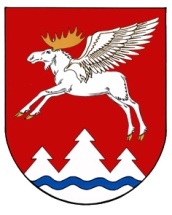 КУЖЕНЕРМУНИЦИПАЛЬНЫЙ РАЙОНЫНАДМИНИСТРАЦИЙЖЕКУЖЕНЕРМУНИЦИПАЛЬНЫЙ РАЙОНЫНАДМИНИСТРАЦИЙЖЕ АДМИНИСТРАЦИЯКУЖЕНЕРСКОГО МУНИЦИПАЛЬНОГО РАЙОНА АДМИНИСТРАЦИЯКУЖЕНЕРСКОГО МУНИЦИПАЛЬНОГО РАЙОНАПУНЧАЛПУНЧАЛПОСТАНОВЛЕНИЕПОСТАНОВЛЕНИЕ